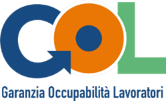 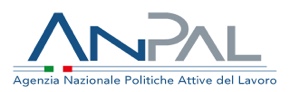 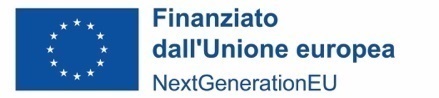 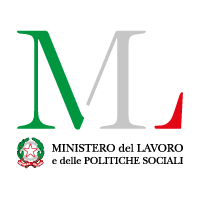 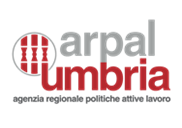 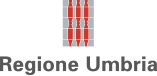 ALLEGATO FGARANZIA OCCUPABILITA’ DEI LAVORATORI - GOL - REGIONE UMBRIANOTA DI RIMBORSO APL PER LE ATTIVITA’ EROGATE A BENEFICIARI PERCORSI 2 E 3 IN CARICO ALLE APLE ORGANISMI FORMATIVI PER ATTIVITA’ EROGATE A BENEFICIARI PERCORSI 2 E 3 IN CARICO AI CPIMarca da bollo € 2,00Spett.le ARPAL UMBRIAVia Palermo, 86/A06124 - PerugiaAgenzia Regionale per le politiche attive del lavoro C.F. e P.I. 03630270548Cod. CUP…………………NOTA DI RIMBORSO N………… DEL…………………Relativa alle seguenti D.D.R.N._____del __/__/____/ Importo ______ ___relativa al beneficiario CF __________________________Con Patto di Servizio n. ________(ripetere per ogni DDR)Importo complessivo €Documento emesso fuori campo IVA ai sensi dell’art. 2 comma 3 lett. A) D.P.R: 633/72Privacy: trattiamo i vostri dati per fini amministrativi, contabili, precontrattuali e contrattuali. Li tuteliamo rispettando la privacy e a richiesta rimettiamo informativa completa ai sensi dell’art. 13 del D.Lgs 196 del 30 giugno 2003 e dell’art. 13 Reg. Ue 2016/679.Modalità di pagamento:                         